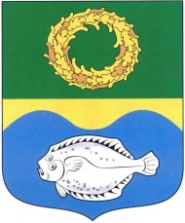 ОКРУЖНОЙ СОВЕТ ДЕПУТАТОВМУНИЦИПАЛЬНОГО ОБРАЗОВАНИЯ«ЗЕЛЕНОГРАДСКИЙ ГОРОДСКОЙ ОКРУГ» КАЛИНИНГРАДСКОЙ ОБЛАСТИ(второго созыва)РЕШЕНИЕ от 17 сентября 2020 года                                                                     № 14 Зеленоградск                                  О внесении изменений в Положение о порядке и условиях проведения конкурса на замещение должности главы администрации МО «Зеленоградский городской округ», утвержденное решением окружного Совета депутатов Зеленоградского городского округа от 30 декабря 2015 года № 3В соответствии с Федеральным законом от 6 октября 2003 года                    № 131-ФЗ «Об общих принципах организации местного самоуправления в Российской Федерации», Законом Калининградской области от 7 марта 2006 года № 730 «О правовом регулировании вопросов организации местного самоуправления на территории Калининградской области», Законом Калининградской области от 17 июня 2016 года № 536 «О муниципальной службе в Калининградской области» окружной Совет депутатов Зеленоградского городского округаРЕШИЛ:Внести в Положение о порядке и условиях проведения конкурса на замещение должности главы администрации МО «Зеленоградский городской округ», утвержденное решением окружного Совета депутатов Зеленоградского городского округа от 30 декабря 2015 года № 3                               (с изменениями, внесенными решением окружного Совета депутатов Зеленоградского городского округа от 15 декабря 2017 года № 182), следующие изменения:в пункте 4.3:дополнить новым абзацем пятнадцатым следующего содержания:« - документ, подтверждающий представление сведений о своих доходах, расходах, об имуществе и обязательствах имущественного характера, а также сведений о доходах, расходах, об имуществе и обязательствах имущественного характера своих супруги (супруга) и несовершеннолетних детей Губернатору Калининградской области в порядке, установленном законом Калининградской области";абзацы пятнадцатый – шестнадцатый считать соответственно абзацами шестнадцатым – семнадцатым;абзац второй пункта 6.1. после слов «принявшего решение о назначении лица главой местной администрации» дополнить словами «(до дня начала работы представительного органа муниципального образования нового созыва)»;в пункте 6.4 слова «и считается принятым, если за него проголосовало большинство» заменить словами «большинством в две трети голосов»;в приложении 1 к Положению о порядке и условиях проведения конкурса на замещение должности главы администрации муниципального образования «Зеленоградский городской округ» слова « - иные документы _________________________________________.                                               (указать наименование документа)»заменить словами « - документ, подтверждающий представление сведений о своих доходах, расходах, об имуществе и обязательствах имущественного характера, а также сведений о доходах, расходах, об имуществе и обязательствах имущественного характера своих супруги (супруга) и несовершеннолетних детей Губернатору Калининградской области в порядке, установленном законом Калининградской области; - иные документы _________________________________________.                                               (указать наименование документов)».2. Опубликовать решение в газете «Волна» и разместить на официальном сайте органов местного самоуправления Зеленоградского городского округа.3. Решение вступает в силу со дня его официального опубликования. Председательствующийна заседании окружного Совета депутатовЗеленоградского городского округа	   В.Г. Ростовцев